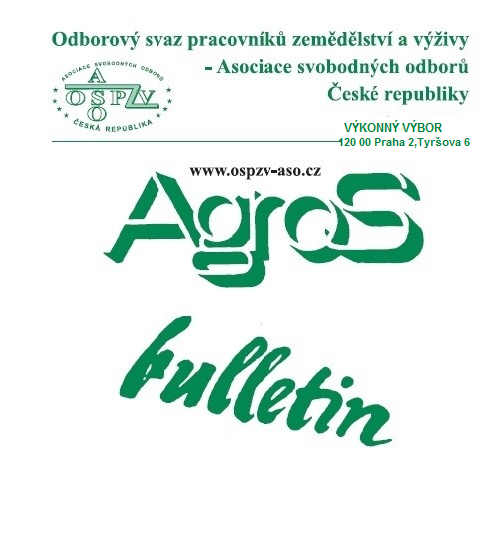 Číslo:     9/2022Z obsahu:Valorizace cestovních náhradOtázky a odpovědi k úspornému tarifuVývoj průměrných mezd ve 2. čtvrtletí 2022Konec části vstupních lékařských prohlídekVývoj spotřebitelských cen v srpnu 2022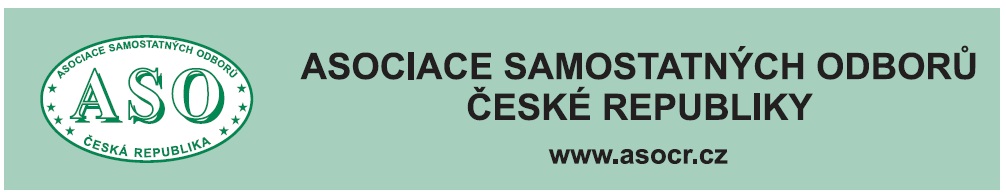 O  B  S  A  H	 Valorizace cestovních náhrad 	str. 3 	 Otázky a odpovědi k úspornému tarifu 	 str. 6 	 Vývoj průměrných mezd ve 2. čtvrtletí 2022 	str. 12 	 Vývoj spotřebitelských cen v srpnu 2022	 str. 20	 Pokles reálné mzdy 	str. 23    	 Vláda schválila nárok na dřívější odchod 	 do penze. Zatím ale jen pro záchranáře	str- 25	  Konec části vstupních lékařských prohlídek 	 str. 27 	  Změna délky týdenní pracovní doby	  a vliv na výpočet řádné dovolené	 str. 30	  Zpracovala: Ing. Naděžda Pikierská, CSc.VALORIZACE CESTOVNÍCH NÁHRADK 20. srpnu 2022 byly, jak nebylo těžké předvídat, konečně zvýšeny cestovní náhrady a sazby stravného, jež už delší dobu neodpovídaly reálným cenám jídla a nápojů v restauracích. Vyhláška stanoví sazby základní náhrady za používání silničních motorových vozidel, sazby stravného a průměrné ceny pohonných hmot pro účely poskytování cestovních náhrad, vyhlašovaná vždy nově pro každý kalendářní rok, dříve běžně „vydržela“ bez novelizace právě po celý rok. Letos, pokud jde o vyhlášku pro rok 2022 (č. 511/2021 Sb.), jde v důsledku inflace o zdražování již o třetí novelizaci.Vyhláška č. 47/2022 Sb. přinesla s účinností od 12. března 2022 zvýšení sazby za 1 kilowatthodinu elektřiny,Vyhláška č. 116/2022 Sb. přinesla s účinností od 14. května 2022 valorizaci ceny za 1 litr nafty a l litr benzinu 95oktanového,Vyhláška č. 237/2022 Sb. přinesla s účinností od 20. srpna 2022 zvýšení sazeb stravného a ceny za l litr benzinu 98oktanového.Podle účtenky nebo podle vyhláškových sazeb     Cenu pohonné hmoty (benzinu, nafty nebo elektřiny) prokazuje zaměstnanec dokladem o nákupu, ze kterého je patrná souvislost s pracovní cestou. Jestliže však zaměstnanec hodnověrným způsobem cenu pohonné hmoty zaměstnavateli neprokáže, použije zaměstnavatel pro určení výše náhrady průměrnou cenu příslušné pohonné hmoty stanovenou prováděcím právním předpisem k zákoníku práce, tedy vyhláškou Ministerstva práce a sociálních věcí.     Naproti tomu u stravného je nerozhodné, kolik zaměstnanec na pracovní cestě skutečně za jídlo a pití platil, popř. zda se vůbec na pracovní cestě stravoval (občerstvoval). Stravné nepředstavuje náhradu celkových nákladů zaměstnance na stravování během pracovní cesty, neboť ten by se stravoval, i kdyby na pracovní cestě nebyl. Stravné je stanoveno paušální částkou závislou na době trvání cesty, proto se také nepožaduje jakékoliv prokazování výdajů se stravováním spojených. Rozhodující jsou tedy sazby stanovené vyhláškou, i když zaměstnavatel může za určitých okolností vyplácet vyšší stravné, než určené vyhláškou.  Sazby základní náhrady za používání silničních motorových vozidelSazba základní (amortizační) náhrady za l km jízdy činí stále od 1. ledna 2022 beze změny nejméně u jednostopých vozidel a tříkolek 1,30 Kč,osobních silničních motorových vozidel 4,70 Kč a při použití přívěsu nejméně o 15 % více,nákladních vozů, autobusů nebo traktorů 9,40 KčSazby stravnéhoZa každý kalendářní den pracovní cesty přísluší zaměstnanci stravné nejméně ve výši:nově od 20 srpna 2022: 120 Kč (dosud: 1. ledna – 19. srpna 2022: 99 Kč), trvá-li pracovní cesta 5 až 12 hodin,nově: 181 Kč (dosud: 151 Kč), trvá-li pracovní cesta déle než 12 hodin, nejdéle však 18 hodin,nově: 284 Kč (dosud: 237 Kč), trvá-li pracovní cesta déle než 18 hodin.Za každý kalendářní den pracovní cesty přísluší zaměstnanci zaměstnavatele uvedeného v ust. § 109 odst. 3 zákoníku práce (zaměstnavatele tzv. rozpočtové sféry čili státní a veřejné správy a služeb), stravné ve výši:nově: od 20. srpna 2022: 120 Kč až 142 Kč (dosud: 1. ledna – 19. srpna 2022: 99 až 118 Kč), trvá-li pracovní cesta 5 až 12 hodin,nově: 181 Kč až 219 Kč (dosud: 151 až 182 Kč), trvá-li pracovní cesta déle než 12 hodin, nejdéle však 18 hodin,nově: 284 Kč až 340 Kč (dosud: 237 až 283 Kč), trvá-li pracovní cesta déle než 18 hodin.     Zaměstnavatel rozpočtového sektoru poskytuje stravné ve výši, která musí odpovídat předepsanému rozpětí (intervalu), stravné nemůže být nižší, než jeho minimální předepsaná částka, ale ani vyšší než jeho předepsaná maximální částka.     Pro ostatní zaměstnavatele (privátní sféry) je předepsána jen minimální výše stravného.Průměrná vyhlášková cena pohonných hmotVýše průměrné ceny pohonné hmoty činí:od 14. května 2022: 44,50 Kč za 1 litr benzinu automobilového 95 oktanů, předtím od 1. ledna 2022 do 13. května 2022 činila: 37,10 Kč,nově od 20 srpna 2022: 51,40 Kč za 1 litr benzinu automobilového 98 oktanů, dosud od 1. ledna 2012 do 19. srpna 2022 činila 40,50 Kč,od 14. května 2022: 47,10 Kč za 1 litr motorové nafty, předtím od 1. ledna 2022 do 13. května 2022 činila 36,10 Kč,od 12. března 2022: 6,00 Kč za 1 kilowatthodinu elektřiny, předtím od 1. ledna 2022 do 11. března 2022 činila 4,10 Kč.Zdroj: ePravo.cz           Vyhláška MPSV č. 237/2022 Sb.OTÁZKY A ODPOVÉDI K ÚSPORNÉMU TARIFUVláda ČR prohlásila, že stát pomůže s vysokými cenami energií všem domácnostem. Tedy těm, co používají elektřinu, plyn i domácnostem, které topí přes domácí kotelny i přes centrální vytápění.Co to je úsporný tarif?     Jde o univerzální řešení, které vládě umožní poskytnout domácnostem příspěvek na pomoc s energiemi. Vláda bude moci prostřednictvím tohoto mechanismu zaslat peníze opakovaně a v takové podobě, v jaké uzná za vhodné. Tedy do budoucna i více adresně, primárně například sociálně zranitelným zákazníkům.     Tento mechanismus zajistí pomoc milionům domácností. Pracovníci Ministerstva průmyslu a obchodu na jeho přípravě spolupracovali s více než 50 odborníky zastupujícími subjekty z celého energetického trhu, kteří se do tvorby tohoto řešení zapojili. Jde o zaměstnance obchodníků, distributorů dalších různých organizací.     K tomu, aby vše fungovalo, bude nutná spolupráce více než 400 obchodníků s energiemi, a do zajištění pomoci pro domácnostem se zapojí také přes 200 distributorů energií a více než 600 držitelů licencí na výrobu nebo rozvod tepelné energie. Na všechno dohlédne Energetický regulační úřad a hlavním mozkem celé operace bude OTE, tedy operátor trhu s energiemi, který zajistí výplatu peněz.Kdo pomoc od státu dostane?     Na pomoc dosáhne každá domácnost, která má uzavřenou smlouvu s dodavatelem elektřiny. Nezáleží na tom, jestli primárně využívá plyn, elektřinu nebo zda má vytápění zajištěno přes domovní kotelny či centrální teplárny.Kdy a kolik peněz domácnosti od státu obdrží?     První příspěvek z úsporného tarifu se u domácností začne zohledňovat letos v říjnu. Příspěvky, které vláda poskytne prostřednictvím jednotlivých elektrických tarifů, jsou následující:Distribuční sazba	Výše příspěvkuSazba D01d	3 500 KčSazba D02d	3 500 KčSazba D25d	3 500 KčSazba D26d	2 000 KčSazba D35d	2 000 KčSazba D45d	2 000 KčSazba D56d	2 000 KčSazba D57d	2 000 KčPodobně v říjnu vláda spustí také další pomoc v podobě odpuštění poplatků za podporované zdroje energie (POZE).  Ta poběží od letošního října do konce příštího roku a pomůže jak domácnostem, tak firmám. Domácnosti díky odpuštění poplatků za POZE ušetří 599 korun za každou megawatthodinu spotřebované elektřiny.     Další příspěvek z úsporného tarifu bude u domácností zohledněn příští rok v únoru. Do konce příštího roku bude také pokračovat vládní pomoc v podobě odpouštění poplatků za podporované zdroje.Příspěvek na úhradu nákladů za energie domácnostem v roce 2023 (bez poplatků za POZE)Distribuční sazba	Výše příspěvkuSazba D01d	   400 KčSazba D02d	   800 KčSazba D25d	1 500 KčSazba D26d	2 000 KčSazba D35d	2 000 KčSazba D45d	2 000 KčSazba D56d	2 000 KčSazba D57d	2 000 KčPásma spotřeby plynu (v MWh)	Výše příspěvku0 – 1,89	   200 Kč1,89 – 7,56	1 700 Kč7,56 – 15	3 700 Kč15 – 25	6 200 Kč25 – 45	7 800 KčPomáhá vláda málo?     Není pravda, že vláda pomáhá málo. Z porovnání celkové poskytnuté pomoci občanům a firmám na boj s inflací ve vztahu k HDP, vychází Česká republika na pátém místě mezi všemi zeměmi EU. Vyplývá to z červencového přehledu nezávislé mezinárodní organizace The EU Independent Fiscal Institutions Network.     Kromě příspěvku z úsporného tarifu a odpuštění poplatků za podporované zdroje energie stát investuje také do energetické bezpečnosti České republiky:Nakoupili jsme plyn do strategických rezerv za 8 miliard korun.Investovali jsme do pomoci obchodníkům s naplňováním terminálů.Zajisti jsme České republice podíl v LNG terminálu.     Tyto kroky možná neuvidí občané okamžitě ve svých peněženkách, ale postupně je pocítí mnohem víc než státní finanční příspěvky. Stát výrazně pomohl tomu, aby Česká republika měla na zimu dostatek plynu a podílem v LNG terminálu také přispěl k tomu, aby se začala zbavovat závislosti na ruském plynu. Zbavení se závislosti na plynu z Ruska nám umožní stabilizovat také ceny plynu, které budou postupně klesat.Domácnost elektřinu používá jen minimálně a topí plynem. Není pro ni nevýhodné, když peníze letos dostane prostřednictvím elektrického tarifu?     Není to nevýhodné. Bez ohledu na to, zda topí domácnost plynem, nebo jestli má vytápění zajištěno z centrální teplárny či z domovní kotelny, obdrží, pokud má smlouvu s dodavatelem elektřiny, příspěvek 2 nebo 3,5 tisíce korun.Domácnost využívá více plyn. Má se obávat, že jí stát pomůže méně?     Pomoc prostřednictvím úsporného tarifu je nastavena tak, aby se vhodně doplňovala s pomocí v podobě odpuštění poplatku za podporované zdroje energie. Ty totiž zvýhodňují domácnosti s vyšší spotřebou elektřiny. Proto jsou příspěvky za úsporného tarifu určené na plyn i teplo vyšší než na elektřinu.Proč je pomoc plošná?     Vychází to z požadavku na rychlost provedení a jednoduchou administraci. Řešení přes tarif vyžaduje spolupráci celého trhu s elektřinou v čele s OTE. Všichni obchodníci podle toho musí přenastavit systémy fakturací, i své IT systémy.     Řešení přes úsporný tarif do budoucna umožňuje ale i více adresný postup, zaměřený primárně na sociálně zranitelné zákazníky.Co živnostníci, dostanou pomoc pro svou domácnost taky?     Pomoc bude poskytnuta těm, kteří mají uzavřeny klasické tarify pro domácnosti, tedy takzvané „déčkové“ tarify – D01d, D02d a podobně. Nerozlišuje se, jestli má smlouvu s dodavatelem uzavřenu živnostník nebo ne. Dále se rozlišuje, k čemu odběratel daný prostor využívá. Pokud je prostor u distributora veden jako provozovna, tak se na něj pomoc nevztahuje, protože pomoc firmám by musela projít notifikací u Evropské komise.Obdrží pomoc také lidé, kteří bydlí na chatě?     Sleva se bude odvíjet od druhu tarifu, na základě kterého domácnost elektřinu odebírá. Sleva nebude poskytnuta na víkendový tarif D61d. Na ostatní ano.Jak se zohlední pomoc u domácností, které bydlí v pronájmu, a nemají na sebe přepsané energie?     Pronajímatel by měl po domluvě s podnájemcem příspěvek zohlednit. Jak jste stanovovali výše slev pro jednotlivé druhy tarifů u elektřiny a plynu?     Každý odběratel má tarif a pásmo spotřeby plynu stanoveno podle své spotřeby a podle spotřebičů, které používá. Od toho jsme stanovili příspěvky na jednotlivé tarify a jednotlivá pásma.     Státní pomoc domácnostem s vysokými cenami energií je navíc dvojí. Zaprvé jde o odpuštění poplatků za obnovitelné zdroje. To znamená, že vláda namísto domácností uhradí 599 korun za každou MWh spotřebované elektřiny. Tento způsob pomoci však výrazně zvýhodňuje domácnosti s vyšší spotřebou elektřiny. Tedy hlavně ty domácnosti, které elektřinu využívají i k vytápění.     Pomoc formou úsporného tarifu proto umožní tento nepoměr dorovnat tak, aby nebyly znevýhodněny domácnosti, které primárně využívají plyn nebo mají vytápění zajištěno z domovních kotelen či prostřednictvím centrálního vytápění.Co bude muset pro získání příspěvku udělat zákazník v domě s domovními kotelnami?     Letos obdrží pomoc všechny domácnosti automaticky. Pro získání příspěvku v příštím roce ale bude muset zákazník, tedy typicky SVJ, předat do 30. listopadu 2022 informaci o počtu bytů distributorovi elektřiny nebo plynu, tj. subjektu, se kterým má uzavřenu smlouvu o připojení. Nikoliv tedy obchodníkovi, se kterým má uzavřenu smlouvu o dodávce. Distributor tento údaj předává operátorovi trhu a ten pak s dalšími informacemi a finančními prostředky obchodníkům. Obchodník je pak povinen zohlednit příspěvek do nejbližší zálohy nebo vyúčtování zákazníkovi.     Domácnosti s domovními kotelnami obdrží z úsporného tarifu příspěvek 6 tisíc korun.Co bude muset pro získání příspěvku udělat zákazník v domě s centrálním vytápěním?     Letos obdrží pomoc všechny domácnosti automaticky. Pro získání příspěvku v příštím roce ale bude muset zákazník, tedy typicky SVJ, předat do 30. listopadu 2022 informaci o počtu bytů využívaných k bydlení dodavateli tepelné energie. Dodavatel tepelné energie předá tento údaj operátorovi trhu a ten pak s dalšími informacemi a finančními prostředky zpátky dodavatelům. Dodavatel tepelné energie je pak povinen zohlednit příspěvek do nejbližší zálohy nebo vyúčtování zákazníkovi.     Domácnosti s centrálním vytápěním obdrží z úsporného tarifu příspěvek 4 500 korun.Domácnost nemá vše jen na elektřinu, ale také má vaření nebo i vytápění a ohřev vody zajištěn pomocí plynu, domovní kotelny či centrálního vytápění. Je možné kombinovat jednotlivé druhy příspěvků?     Ano, jednotlivé příspěvky se kombinují. Pokud má například domácnost svícení a vaření zajištěno na elektřinu a zbytek na plyn, může typicky mít například elektrický tarif D02d. Prostřednictvím něj jí stát letos poskytne příspěvek 3 500 korun. V příštím roce 800 korun. Modelová spotřeba plynu takové domácnosti může být přibližně 17 MWh, což by znamenalo, že by takové domácnosti stát příští rok ještě navíc přispěl na její účet částkou 6 200 korun. K tomu by stát této domácnosti za každou MWh elektřiny, kterou by spotřebovala v období od letošního října do konce příštího roku, přispěl částkou 599 korun v rámci odpuštění poplatku za POZE.Zdroj: Ministerstvo průmyslu a obchodu ČRVÝVOJ PRŮMĚRNÝCH MEZD VE 2. ČTVRTLETÍ 2022Ve druhém čtvrtletí 2022 vzrostla průměrná hrubá měsíční nominální mzda na přepočtené počty zaměstnanců v národním hospodářství proti stejnému období předchozího roku o 4,4 %, reálně klesla o 9,8 %. Medián mezd činil 34 111 Kč.„Průměrná hrubá měsíční nominální mzda na přepočtené počty zaměstnanců vzrostla sice ve 2. čtvrtletí 2022 o 4,4 % oproti stejnému období minulého roku, po započtení vlivu inflace však reálně klesla, a to již potřetí za sebou, tentokrát o 9,8 %,“ komentuje Jitka Erhartová, vedoucí oddělení statistiky práce ČSÚ.     Ve 2. čtvrtletí 2022 činila průměrná hrubá měsíční nominální mzda (dále jen „průměrná mzda“) na přepočtené počty zaměstnanců v národním hospodářství celkem 40 086 Kč, což je o 1 696 Kč (4,4 %) více než ve stejném období roku 2021. Spotřebitelské ceny se zvýšily za uvedené období o 15,8 %, reálně tak mzda klesla o 9,8 %. Objem mezd se zvýšil o 5,7 %, počet zaměstnanců vzrostl o 1,3 %.     Proti předchozímu čtvrtletí činil růst průměrné mzdy ve 2. čtvrtletí   2022 po očištění od sezónních vlivů 1,3 %.     V odvětvovém členění podle sekcí CZ-NACE byl nejvyšší růst průměrné mzdy proti stejnému období roku 2021 zaznamenán v odvětví ubytování, stravování a pohostinství (11,3 %), informační a komunikační činnosti (11,0 %) a administrativní a podpůrné činnosti (10,3 %). K poklesu o 20,7 % došlo ve zdravotní a sociální péči. Tento pokles je způsoben mimořádnými odměnami vyplacenými v minulém roce.     Medián mezd (34 111 Kč) vzrostl proti stejnému období předchozího roku o 5,3 %, u mužů dosáhl 36 925 Kč, u žen byl 31 170 Kč. Osmdesát procent zaměstnanců pobíralo mzdu mezi 17 854 Kč a 65 383 Kč.Průměrné měsíční mzdy     Průměrná mzda (40 086 Kč) za 2. čtvrtletí 2022 vzrostla nominálně ke stejnému období předchozího roku o 1 696 Kč, tedy o 4,4 %. Přičemž jde o zprůměrování velmi různorodého vývoje na úrovni jednotlivých oborů, podniků či organizací.     V reálném vyjádření je ve 2. čtvrtletí 2022 nutné mluvit o poklesu mezd, a to takřka o desetinu. Průměrná mzda po očištění od vlivu inflace totiž poklesla o rekordních 9,8 %. Takovému údaji se žádná hodnota v tomto století ani vzdáleně nepřiblížila. Reálný mzdový růst se odvíjí od růstu spotřebitelských cen, ten se výrazně zvýšil na 15,8 %.    Pro úplnost uveďme, že v 1. čtvrtletí 2022 průměrná mzda reálně poklesla o 3,5 %, nominální zvýšení bylo vyšší (7,3 %) a inflace dosáhla 11,2 %. Ke snížení reálné průměrné mzdy došlo také v loňském 4. čtvrtletí o 3,0 %, kdy však nominálně mzdy vzrostly pouze o 2,9 %. Tato období byla ještě různou měrou zasažena koronavirovou krizí.     Mzdový vývoj byl značně diferencovaný podle odvětví. Stejně jako v předchozím 1. čtvrtletí vystupovala tři velká odvětví s dominantním vlivem státu, která působila jako brzda mzdového růstu. Nejvýznamnějším (z hlediska počtu zaměstnanců) bylo vzdělávání, kde se mzdy zvýšily o 2,6 %, resp. o (Šeherezádino číslo) 1 001 Kč. Ve veřejné správě a obraně vzrostly o 3,8 %. Speciálním případem je potom zdravotní a sociální péče, kde se průměrná mzda snížila o 20,7 %, což je dané velmi vysokou základnou minulého roku, kdy byly vyplaceny mimořádné, tzv. covidové odměny.     Růst mezd na druhé straně táhla rychle vzhůru dvě zcela nesourodá odvětví – to s nejnižší, a to s nejvyšší úrovní: v ubytování, stravování a pohostinství se projevilo oživení zvýšením mzdové úrovně o 11,3 % (2 393 Kč), čímž se dostala na 23 586 Kč. V infomačních a komunikačních činnostech stoupla průměrná mzda o 11,0 % (6 931 Kč), a to znamenalo výsledných 69 854 Kč. Výrazné propouštění patrně stojí za zvýšením průměru o 10,3 % v administrativních a podpůrných činnostech, kde tak mzdová úroveň dosáhla 28 475 Kč. Desetiprocentní hranici (9,7 %) se přiblížily ještě kulturní, zábavní a rekreační činnosti (na 35 342 Kč).     U zbylých sekcí se rozsah nominálního růstu mezd pohyboval od 3,4 % v ostatních činnostech po 8,8 % ve velkoobchodě a maloobchodě, opravách.     Druhou nejvyšší průměrnou mzdu po ICT najdeme v peněžnictví a pojišťovnictví, kde se průměrná mzda zvýšila o 7,7 % na 69 721 Kč. Třetí příčku pak drží odvětví výroba a rozvod elektřiny, plynu, tepla a klimatizovaného vzduchu s 54 942 Kč, kde průměrná mzda meziročně vzrostla o 6,2 %.     Ve zpracovatelském průmyslu, jako největší sekci CZ-NACE, se mzdy zvýšily o 8.0 % na 39 488 Kč. O málo slabší růst (7,8 %) najdeme ve stavebnictví, kde mzdy stouply na 34 534 Kč. V dopravě a skladování o 8,7 % na 35 727 Kč.     Z hlediska statistiky pracovní doby bylo 2. čtvrtletí 2022 charakteristické nižším počtem placených neodpracovaných hodin ve srovnání se stejným obdobím předchozího roku. Ve 2. čtvrtletí tvoří zpravidla významný podíl výdělku mimořádné odměny.     Z hlediska reálných mezd byly všechny zde zmiňované nárůsty nižší než inflace, a šlo tedy o poklesy. Lze tak předpokládat, že až na malé osobní výjimky došlo u všech českých zaměstnanců k meziročnímu poklesu kupní síly výdělků. Regionální vývoj     Krajské výsledky přináší obrázek, který neukazuje tak výrazné rozdíly jako u odvětví. Z pohledu počtu zaměstnanců ve 2. čtvrtletí 2022 došlo jen u dvou krajů k malému meziročnímu poklesu o 0,3 % v Ústeckém kraji a o 0,1 % v Libereckém. Na druhé straně výrazně vzrostl počet zaměstnanců v Praze (3,3 %), což navazuje na trend patrný v předcovidovém období. Vysoký nárůst byl i ve Středočeském (1,6 %) a v Jihomoravském kraji (1,5 %). V Pardubickém a Plzeňském kraji se zvýšily počty zaměstnanců shodně o 1,2 %. V ostatních krajích rostly počty do jednoho procenta.     U vývoje průměrných mezd je těžké nalézt nějaké jednotící pravidlo. Nejslabší nominální růst (1,6 %) byl v Ústeckém kraj, a to s odstupem. Slabší byl dále v Plzeňském kraji (2,8 %) a v Olomouckém (2,9 %). Naopak vysoký mzdový růst zaznamenala Praha (5,7 %) a Zlínský kraj (5,6 %), následovaný Středočeským (5,3 %). Ostatní kraje byly mezi nimi.     Podle absolutní úrovně výdělků zůstává hlavní město nadále nejbohatším regionem, průměrná mzda v Praze byla 49 221 Kč. Na druhém místě se udržel Středočeský jak s 41 825 Kč. Naopak Karlovarský kraj zůstal nadále regionem s nejnižší mzdovou úrovní (34 725 Kč). S odstupem následován Pardubickým krajem, kde se průměrná mzda dostala na 35 385 Kč. V Moravskoslezském kraji se mzdy zvýšily o 3,5 % na 36 211 Kč a v Jihomoravském kraji o 4,4 % na 39041 Kč.Kumulativní výsledky za I. pololetí 2022     Za 1. pololetí 2022 se evidenční počet zaměstnanců zvýšil o 1,1 %. Průměrná mzda vzrostla nominálně o 5,8 %, reálně poklesla o 6,8 %, neboť inflace dosáhla 13,5 %.     Meziroční indexy za pololetní údaje ukazují obrázek, který se výrazně neodlišuje od čtvrtletních. Zajímavější může být porovnání odvětvového vývoje s obdobím před začátkem proticovidových opatření, tedy za tříleté období od 1. pololetí 2019. Kumulativní údaje jsou v tomto směru stabilizovanější, a tudíž porovnatelnější než čtvrtletní.     Celkově se průměrná mzda za tříleté období zvýšila nominálně o 15,6 %. Ve dvou odvětvích se přitom mzdy zvýšily o méně než 10 %, a ve třech byl nárůst naopak aspoň 20 %. Začněme nejprve těmito třemi: o 24,3 % se zvýšila průměrná mzda v administrativních a podpůrných činnostech na 28 197 Kč. Na druhém místě byla výroba a rozvod elektřiny, plynu, tepla a klimatizovaného vzduchu s nárůstem 21,2 %, kde byla mzdová úroveň (59 634 Kč) o polovinu vyšší než celková průměrná mzda (39 033 Kč). A třetí místo s 20,0 % mají informační a komunikační činnosti s průměrnou mzdou 70 935 Kč, tedy druhou nejvyšší.     Na druhé straně nejnižší nárůst o 8,7 % najdeme u veřejné správy a obrany (na 40 874 Kč), a druhý nejslabší u kulturních, zábavních a rekreačních činností, kde mzdy stouply o 9,3 % na 33 751 Kč.       V ubytování, stravování a pohostinství se zvýšila průměrná mzda o 11,6 % na 22 918 Kč, což je setrvale nejnižší údaj. Peněžnictví a pojišťovnictví bylo naopak odvětvím s nejvyšší průměrnou mzdou za 1. pololetí 2022 (70 966 Kč) a tam byl tříletý růst 14,8 %.     Evidenční počet zaměstnanců se za toto tříleté období celkově snížil o 1,2 %. Největší propad – takřka o čtvrtinu původního stavu – byl u těžby a dobývání (-23,1 %). Další výrazná snížení najdeme u administrativních a podpůrných činností (-15,6 %) a ubytování, stravování a pohostinství (-12,9 %). Významné nárůsty byly naopak u vzdělávání (8,9 %), činností v oblasti nemovitostí (8,7 %), zdravotní a sociální péče (7,1 %) a v informačních a komunikačních činnostech (6,4 %). Často mediálně diskutovaná veřejná správa a obrana v podstatě stagnovala (-0,2 %).Zaměstnanost, nezaměstnanost a ekonomická neaktivita     Výsledky Výběrového šetření pracovních sil (VŠPS) přinesly pro 2. čtvrtletí 2022 meziroční nárůst zaměstnanosti o 123,2 tis. Zaměstnaných tak přibylo o 2,4 %. V mezičtvrtletním srovnání se zaměstnanost zvýšila o 14,8 tis. po očištění od sezónních vlivů. V meziročním nárůstu pracujících dominovalo zvýšení počtu pracujících žen o 73,7 tis., u věkových kategorií vyčníval přírůstek o 87,1 tis. u 45-64 let.     U podnikatelů bez zaměstnanců – pracujících na vlastní účet – vzrostl počet zaměstnaných meziročně o 26,3 tis., naopak u podnikatelů se zaměstnanci došlo k poklesu o 5,9 tis. Přibyl počet pomáhajících rodinných příslušníků o 4,7 tis. Nejvýraznější však byl vzestup největší skupiny zaměstnanců o 98,1 tis.     Míra zaměstnanosti ve věkové skupině 15-64 let se meziročně zvýšila o 1,8 p. b. na 75,2 %. U mužů vzrostla o 1,5 p. b. na 82,1 %, více u žen o 2,0 p. b. na 68,1 %. Tento trend potvrzují i zrcadlové údaje o počtech ekonomicky neaktivních. Za skupinu 15 a více let se meziročně snížil jejich počet o 82,9 tis. na hodnotu 3 549,2 tis., přičemž neaktivních žen ubylo o 56,4 tis. a neaktivních mužů o 26,5 tis. Počet nepracujících osob, které nesplňují podmínku pro zařazení mezi nezaměstnané, ale přitom uvádějí, že by chtěly pracovat, se meziročně snížil takřka na polovinu a činil pouze 58,7 tis.     Celkový počet nezaměstnaných dle VŠPS (definice ILO - osoby aktivně hledající práci) dosáhl hodnoty 125,7 tis. osob, což znamenalo meziroční snížení o 28,7 tis.; po sezónním očištění však čísla ukazují mezičtvrtletní nárůst o 1,5 tis. osob. Meziroční pokles nezaměstnaných se projevil více u mužů (o 16,1 tis. na 54,3 tis.), zatímco u nezaměstnaných žen byl pokles o něco nižší (o 12,6 tis. na 71,4 tis.). Nejvíce nezaměstnaných ubylo ve Středočeském kraji (o 12,6 tis.) a v Praze (o 5,5 tis.).     Míra nezaměstnanosti tak ve věkové skupině 15-64letých meziročně klesla na hodnotu 2,4 % (pokles o 0,6 p. b.). Déle než rok bylo bez práce 39,6 % nezaměstnaných (49,8 tis.), počet dlouhodobě nezaměstnaných se tak zvýšil o 5,7 tis.     Je nutné připomenout, že VŠPS pokrývá jen osoby bydlící v bytech, nikoli na ubytovnách a podobných kolektivních domácnostech, což negativně ovlivňuje zachycení cizinců, kteří takové způsoby bydlení často využívají.Evidenční počet zaměstnanců přepočtený na plně zaměstnané     Meziroční nárůst evidenčního počtu zaměstnanců o 49,9 tis. (1,3 %) se ve světle masivního přílivu uprchlíků z Ukrajiny může jevit nízký. Možným vysvětlením by mohlo být zaměstnávání na dohody mimo pracovní poměr. Je také nutné si uvědomit, že jde o přepočtené počty zaměstnanců, přičemž velký počet žen s dětmi byl schopen pracovat pouze na kratší úvazky.     Z hlediska jednotlivých odvětví byla situace velmi různorodá. V šesti sekcích CZ-NACE se počet zaměstnanců snížil, ve zbylých zvýšil, celkově v rozsahu od -5,4 % do 6,5 %. Ten relativně největší nárůst najdeme v maličké sekci činnosti v oblasti nemovitostí, početně představuje zvýšení jen o 2,8 tis.. 6,4 % byl nárůst počtu zaměstnanců v ubytování, stravování a pohostinství, kde již šlo o v absolutních číslech o 6,5 tis. na celkových 108,2 tis.     Největší absolutní nárůst o 14,3 tis. najdeme ve velkoobchodě a maloobchodě, opravách a údržbě motorových vozidel, tato sekce je druhá největší, zaměstnává více než půl milionu lidí (513,2 tis, míst). Další dva významné nárůsty najdeme ve vzdělávání (o 10,5 tis.) a ve zdravotní a sociální péči (o 8,6 tis.).     V opačném směru byl vysoký relativní pokles (o 5,4 %) v administrativních a podpůrných činnostech zároveň i tím početně nejvyšším: meziročně ubylo 9,6 tis. na hodnotu 168,9 tis. Tam spadají také agenturní zaměstnanci, tato skupina nejvýrazněji reaguje na ekonomické výkyvy, je tedy vhodným barometrem změn, v tomto případě patrně důsledkem válečné nejistoty.     Druhé nejvyšší snížení počtu zaměstnanců bylo ve veřejné správě, kde ubylo 4,0 tis. pracovních míst, což je pokles o 1,3 %. Ostatní poklesy byly do jednoho tisíce, a rovněž relativně menší – s výjimkou těžby a dobývání (o 3,4 %), což však bylo početně 0,6 tis. Toto odvětví je dlouhodobě v útlumu, zůstává tam již jen zlomek zaměstnanců (18,3 tis.), ti často přecházejí k subjektům zařazeným v jiném odvětví. V mírném poklesu najdeme peněžnictví a pojišťovnictví (0,8 tis.; 1,1 %), výrobu a rozvod elektřiny, plynu, tepla a klimatizovaného vzduchu (0,4 tis.; 1,2 %) a nakonec zemědělství, lesnictví a rybářství (0,6 tis.; 0,7 %).     Informační a komunikační činnosti si připsaly početně dalších 6,8 tis. míst, to byl relativní nárůst o 5,3 %, čímž se dostaly na hodnotu 134,8tis. míst. Profesní, vědecké a technické činnosti výrazně zvýšily počet zaměstnanců o 5,7 tis. (3,4 %), čímž se dostaly na 172,3 tis. Stavebnictví pak přidalo 2,8 tis., což je meziročně víc o 1,3 % na 213,0 tis. míst.     Největší sekcí zůstává zpracovatelský průmysl, který aktuálně zaměstnává 1 097,5 tis. zaměstnanců, meziročně jich přibylo 5,0 tis. (relativně 0,5 %). Výrazný přírůstek počtu zaměstnanců najdeme u výroby elektrických zařízení (1,7 tis.; 1,7 %). Průměrná hrubá měsíční mzda v ČR v jednotlivých odvětvíchza 2. čtvrtletí 2022Odvětví	Průměrná měsíční mzda na přepočtené	                 počty zaměstnanců	             přírůstek (úbytek) proti	                   2. čtvrtletí 2021	Kč	Kč	%Česká republika celkem¨	40 086	1 696	  4,4v tom:Zemědělství, lesnictví a rybářství	30 966	1 957	  6,7Těžba a dobývání	42 807	2 995	  7,5Zpracovatelský průmysl	39 488	2 910	  8,0Výroba a rozvod elektřiny, plynu,tepla a klimatizovaného vzduchu	54 942	3 183	  6,2Zásobování vodou, odpady a sanace	35 811	2 670	  8,1Průmysl celkem	39 814	2 898	  7,9Stavebnictví	34 534	2 505	  7,8Obchod, opravy a údržbamotorových vozidel	37 265	3 022	  8,8Doprava a skladování	35 727	2 871	  8,7Ubytování, stravování, pohostinství	23 586	2 393	11,3Informační a komunikační činnosti	69 854	6 931	11,0Peněžnictví a pojišťovnictví	69 721	4 983	  7,7Činnosti v oblasti nemovitostí	36 421	2 767	  8,2Profesní, vědecké a technické činnosti	48 984	4 019	  8,9Administrativní a podpůrné činnosti	28 475	2 670	10,3Veřejná správa a obrana;povinné sociální zabezpečení	42 724	1 561	  3,8Vzdělávání	40 036	1 001	  2,6Zdravotní a sociální péče	43 595         -11 360              -20,7Kulturní, zábavní a rekreační činnosti	35 342	3 123	  9,7Ostatní činnosti	30 019	1 001	  3,4Průměrný počet zaměstnanců v jednotlivých odvětvíchza 2. čtvrtletí 2022Odvětví	Průměrný evidenční počet zaměstnanců	     přepočtený na plně zaměstnané	          přírůstek (úbytek) proti	                 2. čtvrtletí 2021	v tis.	v tis.	%Česká republika celkem	4 025,2	49,9	1,3v tom:Zemědělství, lesnictví a rybářství	     92,7            -0,6                -0,7Těžba a dobývání	     18.3	 -0,6               -3.4Zpracovatelský průmysl	1 097,5	  5,0	0,5Výroba a rozvod elektřiny, plynu,tepla a klimatizovaného vzduchu	     33,9	 -0,4               -1,2Zásobování vodou, odpady a sanace	     52,3	  0,8	1,6Průmysl celkem	1 202,0	  4,7	0,4Stavebnictví	   213,0	  2,8	1,3Obchod, opravy a údržbamotorových vozidel	   513,2	14,3	2,9Doprava a skladování	   258,1	  1,0	0,4Ubytování, stravování, pohostinství	   108,2	  6,5	6,4Informační a komunikační činnosti	   134,8	  6,8	5,3Peněžnictví a pojišťovnictví	     70,9	 -0,8               -1,1Činnosti v oblasti nemovitostí	     45,6	  2,8	6,5Profesní, vědecké a technické činnosti	   172,3	  5,7	3,4Administrativní a podpůrné činnosti	   168,9	 -9,6               -5,4Veřejná správa a obrana;povinné sociální zabezpečení	   294,6	 -4,0               -1,3Vzdělávání	   328,7	10,5	3,3Zdravotní a sociální péče	   325,4	  8,6	2,7Kulturní, zábavní a rekreační činnosti	     49,8	  1,0 	2,2Ostatní činnosti	     47,0	  0,3	0,6Zdroj: Český statistický úřad VÝVOJ SPOTŘEBITELSKÝCH CEN V SRPNU 2022Spotřebitelské ceny se meziměsíčně zvýšily o 0,4 %. Tento vývoj byl ovlivněn růstem cen v téměř všech oddílech spotřebního koše s výjimkou dopravy. Meziročně vzrostly spotřebitelské ceny v srpnu o 17,2 %, což bylo o 0,3 procentního bodu méně než v červenci.Meziměsíční srovnání     Meziměsíčně vzrostly spotřebitelské ceny v srpnu o 0,4 %. V oddíle bydlení se zvýšily ceny elektřiny o 0,7 %, zemního plynu o 1,0 %, tuhých paliv o 3,7 %, tepla a teplé vody o 1,2 % a nájemného z bytu o 0,4 %. V oddíle potraviny a nealkoholické nápoje byly vyšší především ceny sýrů a tvarohů o 2,0 %, polotučného trvanlivého mléka o 5,5 %, nealkoholických nápojů o 1,2 %, uzenin o 1,0 %, ovoce o 1,2 % a másla o 3,8 %. Ceny zeleniny klesly o 3,5 %, z čehož ceny brambor byly nižší o 14,5 %. Vývoj cen v oddíle doprava byl ovlivněn nižšími cenami pohonných hmot a olejů o 9,8 %.     Ceny zboží úhrnem vzrostly o 0,2 % a ceny služeb o 0,8 %.     „Největší vliv na změnu cenové hladiny měly v srpnu ceny pohonných hmot. Díky výraznému meziměsíčnímu poklesu o téměř 10 % byly jejich ceny nejníže od letošního února. Například Natural 95 se u čerpacích stanic prodával průměrně za necelých 42 korun za litr a nafta za necelých 44 korun za litr“ uvádí Pavla Šedivá, vedoucí oddělení statistiky spotřebitelských cen ČSÚ.Meziroční srovnání     Meziročně vzrostly spotřebitelské ceny v srpnu o 17,2 %, což bylo o 0,3 procentního bodu méně než v červenci. Zpomalení meziročního cenového růstu nastalo zejména v oddíle doprava, kde zmírnil růst cen pohonných hmot a olejů na 28,3 % (v červenci 43,6 %). Naopak v oddíle potraviny a nealkoholické nápoje došlo k mírnému zrychlení meziročního cenového růstu. Ceny uzenin byly vyšší o 14,5 % (v červenci o 13,2 %), položek ve skupině mléko, sýry, vejce o 24,1 % (v červenci o 22,4 %) a cukru o 41,7 % (v červenci o 34, %).     Na meziroční růst cenové hladiny měly v srpnu největší vliv ceny v oddíle bydlení, kde kromě nákladů vlastnického bydlení vzrostly ceny nájemného z bytu o 5,1 %, vodného o 5,3 %, stočného o 6,4 %, elektřiny o 34,6 %,m zemního plynu o 61,4 %, tuhých paliv o 45,8 % a tepla a teplé vody o 20,1 %. Další v pořadí vlivu byly ceny v oddíle potraviny a nealkoholické nápoje, kde byly meziročně vyšší zejména ceny mouky o 64,2 %, polotučného trvanlivého mléka o 48,7 %, drůbežího masa o 33,7 %, olejů a tuků o 49,8 %. V oddíle doprava se zvýšily ceny automobilů o 16,2 %. V oddíle stravování a ubytování vzrostly ceny stravovacích služeb o 24,7 % a ubytovacích služeb o 20,1 %.     Náklady vlastnického bydlení (imputované nájemné) vzrostly o 18,0 % (v červenci o 19,3 %) zejména v důsledku růstu cen stavebních materiálů a dále cen stavebních prací a cen nových bytů pro vlastní bydlení. Úhrnný index spotřebitelských cen bez započtení nákladů vlastnického bydlení byl 117,2 %.     Ceny zboží úhrnem vzrostly o 19,6 % a ceny služeb o 13,5 %.     Míra inflace vyjádřená přírůstkem průměrného indexu spotřebitelských cen za posledních 12 měsíců proti průměru předchozích 12 měsíců byla v srpnu 11,7 % (v červenci 10,6 %).Harmonizovaný index spotřebitelských cen (HICP)     Podle předběžných výpočtů vzrostl v srpnu HICP v Česku meziměsíčně o 0,3 % a meziročně o 17,1 % (v červenci o 17,3 %). Podle bleskových odhadů Eurostatu byla meziroční změna HICP v srpnu 2022 za Eurozónu 9,1 % (v červenci 8,9 %), na Slovensku 13,3 % a v Německu 8,8 %. Nejvyšší byla v srpnu v Estonsku (25,2 %). Podle předběžných údajů Eurostatu byla meziroční změna HICP 27 členských zemí EU v červenci 9,8 %, což bylo o 0,2 procentního bodu více než v červnu. Nejvíce ceny v červenci meziročně vzrostly v Estonsku (o 23,2 %) a nejméně ve Francii a na Maltě (shodně o 6,8 %).Zdroj: Český statistický úřadVývoj spotřebitelských cenOddíl	Předchozí	Stejné období předchozího	Míra	měsíc=100	               roku=100	inflace		06/22	07/22	08/22___________________________________________________________________________Úhrn	100,4	117,2	117,5	117,2	111,7v tom:Potraviny a nealko	100,5	118,0	119,3	119,6	109,4Alkohol a tabák	100,9	106,4	106,2	106,6	106,7Odívání a obuv	100,6	119,9	119,6	118,8	116,4Bydlení, voda,energie, paliva	100,8	122,8	123,1	122,9	115,0Zařízení domácnosti	100,5	112,4	113,3	113,3	109,3Zdraví	100,2	108,9	109,2	109,5	106,6Doprava	  97,6	124,0	123,0	119,1	117,6Pošty a telekomunikace	100.1	100,0	100,4	100,5	  99,9Rekreace a kultura	101,1	112,6	112,5	112,3	108,8Vzdělávání	100,0	102,0	102,0	102,0	101,7Stravování a ubytování	101,5	123,1	123,5	124,1	114,6Ostatní zboží a služby	100,8	110,1	111,1	111,1	107,4POKLES REÁLNÉ MZDYReálná mzda po zahrnutí inflace v Česku klesla v letošním 2. čtvrtletí meziročně o 9,8 %.     Češi tak podle analytiků zchudli nejvíce v historii země od roku 1993. Průměrná mzda sice podle Českého statistického úřadu (ČSÚ) stoupla proti stejnému období předchozího roku o 4,4 procenta na 40 086 korun, reálná ale klesá už tři čtvrtletí. Ve druhém kvartálu se podle analýzy společnosti XTB propadla nejvýrazněji z okolních zemí.     Ekonomové podobný pokles reálné mzdy předpokládali, vysoká inflace bude podle nich růst mezd znehodnocovat po celý letošní rok. Nárůst reálné mzdy očekávají až během příštího roku. Poslední prognóza České bankovní asociace předpovídá pro letošní i příští rok růst nominálních mezd kolem sedmi procent s tím, že v závislosti na dalším ekonomickém vývoji může dynamika mezd v příštím roce překvapit následkem zvýšeného tlaku ze strany odborů i tlaku na růst mezd ve veřejném sektoru.     Českomoravská konfederace odborových svazů dál požaduje ještě letos zvýšení minimální mzdy o 2 000 korun na 18 200 korun.     „Inflace začíná výrazně snižovat životní úroveň většiny domácností. Mzdy sice rostou, ale výrazně pomalejším tempem než ceny,“ řekl analytik Deloitte David Marek. Ani dvojciferné růsty v některých odvětvích nestačily pokrýt znehodnocení kupní síly mezd inflací, uvedl analytik. UniCredit Bank Pavel Sobíšek. „Její letošní nárůst byl extrémně rychlý a vývoj mezd bývá v ekonomice za inflací ve zpoždění. Současná energetická krize, která extrémně zvedá náklady mnoha firem, je důvodem navíc ke mzdové zdrženlivosti, protože větší úpravu mezd by řada firem nemusela unést. Zřejmě proto potrvá přinejmenším do druhého kvartálu příštího roku, než se obnoví reálný růst mezd“ dodal.     V okolních zemích sice reálné mzdy klesají také, ale ne tak rychle jako v ČR. V Německu a na Slovensku se reálné mzdy za poslední rok snížily shodně o 1,4 %, v Rakousku o 1,8 % a v Polsku o 2,2 %, uvedla ve své analýze společnost XTB. Například Polsko ale začíná čelit riziku inflační spirály, kdy rychlý růst mezd podporuje v dalším růstu inflaci, varovala.     Průměrná mzda v Česku sice ve druhém čtvrtletí meziročně stoupla o 1 696 Kč na 40 086 Kč hrubého, obecně ale platí, že dvě třetiny zaměstnanců na průměrnou mzdu nedosáhnou. Medián, tedy prostřední hodnota mezd, vzrostl proti stejnému období loni o 5,5 % na 34 111 Kč. Proti předchozímu čtvrtletí se průměrná mzda zvýšila po očištění od sezónních vlivů o 1,3 %.     Nejvýrazněji průměrná mzda ve druhém čtvrtletí stoupla v ubytování, stravování a pohostinství o 11,3 %. V informačních a komunikačních činnostech vzrostla o 11 %, v administrativních a podpůrných činnostech o 10,3 %. O 20,7 % průměrná mzda klesla ve zdravotní a sociální péči, což je podle ČSÚ způsobeno mimořádným odměnami vyplacenými v minulém roce.     Na rozkolísané mzdy ve zdravotnictví upozornil také Marek. Zatímco loni podle něj prémie za zvládnutí pandemie koronaviru mzdy v tomto odvětví výrazně zvýšily, letos se odměny neopakovaly. „Podobně na druhém konci žebříčku je ubytování, stravování a pohostinství s růstem 11,3 procenta, což patrně naopak reflektuje nízkou srovnávací základnu z loňska,“ doplnil analytik Cyrrusu Vít Hradil.     Nejvíce ve srovnání krajů berou lidé v Praze, průměrně 49 221 korun. V metropoli ve druhém čtvrtletí průměrná mzda také nejvýrazněji vzrostla, meziročně o 5,7 procenta. Nejmenší výdělky si domů nadále nosí lidé v Karlovarském kraji, v průměru dostávají 34 725 korun hrubého. Nejmenší nárůst průměrné mzdy ČSÚ zaznamenal v Ústeckém kraji o 1,6 %.     V prvním čtvrtletí letošního roku průměrná mzda meziročně vzrostla po revizi o 7,3 % na 37 969 korun. Po zahrnutí inflace výdělek reálně klesl o 3,5 %. V loňském druhém čtvrtletí se průměrná mzda zvýšila o 10,1 % a reálně o sedm procent. Výsledky vedle vyplácení mimořádných odměn zdravotníkům vylepšovalo také meziročně srovnání s obdobím první vlny koronavirové epidemie.Zdroj: ČTK VLÁDA SCHVÁLILA NÁROK NA DŘÍVĚJŠÍ ODCHOD DO PENZE.ZATÍM ALE JEN PRO ZÁCHRANÁŘEZměna, která umožní záchranářům odejít dřív do důchodu, má být platná od roku 2023.     Vláda udělala první krok k tomu, aby zaměstnanci náročných profesí mohli odcházet do důchodu dříve. Zatím schválila návrh zákona, který snižuje důchodový věk zdravotnickým záchranářům.     Konkrétně se schválené snížení důchodového věku bude týkat:členů výjezdové záchranářské skupiny,operátorů zdravotnických operačních středisek,záchranářů horské služby.     Celkem se má změna dotknout zhruba 6 500 zaměstnanců.     Záchranáři jsou prakticky permanentně vystavení stresu, často i fyzické zátěži. Proto je naprosto správné jim dřívější odchod do důchodu umožnit. Minulá vláda původní verzi zákona prý chybně napsala a návrh obsahoval formální nepřesnosti. Chyběl třeba mechanismus, jak má Česká správa sociálního zabezpečení předčasný důchod vypočítat a kdo konkrétně jej může dostat. Hrozilo tedy, že žádosti budou zamítnuty, uvedl ministr práce a sociálních věcí Marian Jurečka.     Aby zaměstnanci zmíněných profesí získali nárok na starobní důchod dříve, musí odpracovat aspoň 4400 směn na pozici záchranáře (asi 20 odpracovaných let). Pak bude obecný důchodový věk snížen o 30 měsíců.     Za každých dalších 74 odpracovaných směn se bude důchodový věk snižovat vždy o jeden kalendářní měsíc, maximálně ale o 5 let.P ř í k l a d:Za 4474 směn bude důchodový věk snížen o 31 měsíců.Za 4844 směn bude snížen o 36 měsíců.Za 5732 směn bude důchodový věk nižší o 48 měsíců.     Kromě splnění podmínky odpracovaných směn je dřívější nárok na starobní důchod ale vázán i na zvýšené pojistné, které za lidi v těchto profesích odvádí jejich zaměstnavatelé. Tím dojde k vyvážení skutečnosti, že ostatní zaměstnanci tyto výhody nemají, avšak nebudou na snížený důchodový věk vybrané skupiny doplácet, vysvětlil Jurečka.     Snižování důchodového věku u dalších náročných profesí půjde do legislativního procesu jako jedna ze změn, které budou předložené v roce 2023.     Další připravovaná změna, která měla zkrátit potřebnou dobu důchodového pojištění pro vznik nároku na starobní důchod ze 35 na 25 let, zatím schválena nebyla. Podle informací Ministerstva práce a sociálních věcí se k ní bude vláda vracet kvůli další diskusi.Zdroj: Měšec.cz           Ministerstvo práce a sociálních věcíKONEC ČÁSTI VSTUPNÍCH LÉKAŘSKÝCH PROHLÍDEKZaměstnavatelům hodlá vláda ulevit úpravou některých institutů zákoníku práce, zrušením nadbytečných hlášení České správě sociálního zabezpečení a vstupních prohlídek zaměstnanců.     Poslední srpnový den schválila vláda soubor dvaceti opatření, která mají za cíl zjednodušit život podnikatelům, živnostníkům i občanům. Mají snížit množství nadbytečných a obstrukčních opatření, která jim ubírají čas i energii. Jedná se o první sérii opatření, na které budou navazovat další antibyrokratické balíčky.Antibyrokratický balíček     Součástí prvního balíčku je zrušení rozvrhu čerpání dovolené, hlášení o ukončení neschopenky, které zaměstnavatel posílá na Českou správu sociálního zabezpečení i v případě ukončení pracovního poměru zaměstnance, nadbytečná povinná revize elektrických spotřebičů, vstupní lékařské prohlídky u zaměstnanců. Nyní, v době krize, se může jednat o důležitý impuls, který by podnikatelům mohl pomoci. Uvědomujeme si, že prioritou číslo jedna naší vlády je nyní řešit energetickou krizi a rychlou a účinnou pomoc lidem. Neméně důležité je pro nás ale řešit i byrokratickou zátěž pro podnikatele. Začínáme proto návrhem dvacítky opatření, které nadbytečné povinnosti zruší či zjednoduší rychle, uvedl k balíčku ministr pro legislativu Michal Šalamoun.     Na základě schváleného usnesení vlády mají jednotlivé rezorty připravit legislativní řešení pro popsané situace do konce tohoto roku. Pak by se mělo pokračovat návrhy dílčích změn zákonů v rámci standardního vládního legislativního procesu. Na antibyrokratický balíček I bude navazovat balíček II, který bude zahrnovat řešení legislativně složitějších změn.Zrušení povinného rozvrhu čerpání řádné dovolené     První z navržených změn pro zaměstnavatele se týká ustanovení § 217 zákoníku práce. Jde o dosavadní povinnost vypracovat písemný rozvrh čerpání dovolené. Zákoník práce přitom nenařizuje jeho formu, může jít o speciální program či jen o excelovou tabulku, která má zaměstnavatelům pomoci naplánovat veškerou dovolenou tak, aby byla jak převedená nečerpaná řádná dovolená, tak dovolená, na kterou vzniklo právo v aktuálních roce, vyčerpána      Podle antibyrokratického balíčku představuje plán čerpání řádných dovolených pro zaměstnavatele zvýšenou administrativní zátěž. V řadě případů zaměstnavatel na začátku kalendářního roku čistě formálně s ohledem na svoji zákonnou povinnost sestaví písemný rozvrh dovolených, nicméně následně se postupuje při určování dovolené odlišně, typicky na základě žádosti zaměstnanců.     V balíčku je argumentováno tím, že rozvrh čerpání dovolených je pouze orientačním plánem čerpání dovolené. Sám o sobě nepředstavuje určení doby čerpání dovolené. To zaměstnavatelé samozřejmě vědí, protože právo na dovolenou není začátkem roku vždy dobře určitelné, jde pouze o předpoklad  určitého počtu hodin řádné dovolené. Zaměstnanec může mít následně zájem čerpat dovolenou v jiném termínu nebo zaměstnavatel s ohledem na provozní situaci nemůže určit dovolenou v předpokládaném termínu, k čemuž v řadě případů také dochází. Hlášení o ukončení pracovní neschopnosti     Podle § 97 odst. 4 a § 103 odst. 1 písm. b) zákona o nemocenském pojištění zasílá zaměstnavatel České správě sociálního zabezpečení hlášení o ukončení pracovní neschopnosti zaměstnance i v případě, kdy tento již u něj není zaměstnán. Podle antibyrokratického balíčku jde o zbytečně zatěžující povinnost, navíc v době eNeschopenek (informaci ČSSZ získá z databáze). Balíček popisuje standardní situaci, kdy s ukončením pracovního poměru přestává zaměstnanec komunikovat (již není zaměstnancem). Ukončení neschopenky hlásí ČSSZ lékař, zaměstnavatel žádné hlášení neobdrží a ani v ePortálu tuto skutečnost nevidí, jelikož je zaměstnanec již odhlášen.     Proto bylo rozhodnuto ve spolupráci s Českou správou sociálního zabezpečení identifikovat vhodná řešení problému a v návaznosti na to realizovat nejvhodnější variantu, která povede ke snížení uvedené administrativní zátěže.Zrušení některých vstupních lékařských prohlídek     Zaměstnavatel provádí vstupní lékařské prohlídky v souladu se zákonem o specifických zdravotních službách a vyhláškou č. 79/2013 Sb. Vstupní lékařské prohlídky u prací zařazených v kategorii první dle rizika ohrožení zdraví jsou podle antibyrokratického balíčku zbytečnou administrativní zátěží zaměstnavatelů, kdy bývá v této kategorii způsobilost zaměstnance stejně zpravidla posuzována lékařem automaticky a „od stolu“.     Jejich zrušením by se administrativní zátěž zaměstnavatelů snížila a tento krok nebude mít ani nepříznivý dopad na zdraví zaměstnanců. Současně by se odlehčilo velmi přetíženým poskytovatelům pracovnělékařských služeb a registrujícím poskytovatelům v oboru všeobecné praktické lékařství. Argumentuje se v balíčku.     Rušit vstupní prohlídky pouze u kategorie první přitom kritizuje Hospodářská komora ČR. Práce v druhé kategorii mají na zdraví zaměstnanců vliv jenom výjimečně, u těchto prací nejsou například překračovány hygienické limity stanovené příslušnými právními předpisy. Není proto důvod, proč omezovat zrušení pracovnělékařských prohlídek pouze na kategorii první. Zrušením této povinnosti také u druhé kategorie by jednoznačně došlo ke snížení administrativní zátěže zaměstnavatelů, které by navíc výrazně ulevilo i poskytovatelům lékařských služeb.Úprava prohlídek pro řidiče referenty     V roce 2017 byly zpřísněny prohlídky řidičů referentů. Přestože může být tato práce v řadě případů zařazena v kategorii první, musí zaměstnanci prohlídky absolvovat v souladu s přílohou k vyhlášce o pracovnělékařských službách nikoli u jejich praktického lékaře, ale u lékaře smluvního. To by se mohlo v budoucnu zaměnit. Balíčkem je navrhováno jejich „vynětí“ z přílohy č. 2 vyhlášky o pracovnělékařských službách. Zjednodušeně řečeno, tato práce by se opět zařadila do „čisté“ kategorie.Jsou navržené změny v balíčku efektivní?     Jak již bylo uvedeno, jde o antibyrokratický balíček I. Podle Hospodářské komory ČR by bylo daleko účinnější, aby se zde objevily již konkrétní návrhy změn zákonů v gesci jednotlivých ministerstev. Pro stát i podnikatelskou sféru by tím byl návrh mnohem přehlednější a bylo by pro ně snazší odhalit největší legislativní problémy pro české firmy, ale také nesmyslná nebo přežitá ustanovení.Zdroj: Měšec.czZMĚNA DÉLKY TÝDENNÍ PRACOVNÍ DOBYA VLIV NA VÝPOČET ŘÁDNÉ DOVOLENÉJestliže se zaměstnanci změní týdenní pracovní doba, musí se tato skutečnost projevit na výměře řádné dovolené. Umí ji zaměstnavatel správně vypočítat?    Již více než rok a půl platí nová pravidla stanovení a čerpání řádné dovolené. Novela zákoníku práce v oblasti řádné dovolené účinná od 1. ledna 2021 potrápila nejednoho zaměstnavatele. Současná pravidla nejsou vždy jednoduchá a vyvolávají řadu otázek.Dovolená se odvíjí od týdenní pracovní doby zaměstnance     Základní jednotkou u řádné dovolené je hodina. Dovolená se nyní stanovuje i čerpá v hodinách. Dříve byl základní jednotkou den. K tomu, aby bylo možné stanovit nárok zaměstnance na dovolenou za kalendářní rok či jeho poměrnou část, je třeba znát týdenní pracovní dobu zaměstnance a základní výměru dovolené poskytovanou zaměstnavatelem.     Základní výměra dovolené činí nejméně 4 týdny v kalendářním roce (podnikatelská sféra), u zaměstnavatelů uvedených v § 109 odst. 3 zákoníku práce (platová sféra) činí 5 týdnů a u pedagogických pracovníků a akademických pracovníků vysokých škol činí 8 týdnů v kalendářním roce.Dovolená za kalendářní rok nebo její poměrná část     Pomineme-li dodatkovou dovolenou, může zaměstnanci vzniknout nárok na dovolenou za kalendářní rok nebo její poměrnou část. Podle ustanovení § 213 zákoníku práce přísluší zaměstnanci, který za nepřetržitého trvání pracovního poměru k témuž zaměstnavateli konal u něho práci v příslušném kalendářním roce po dobu 52 týdnů v rozsahu stanovené týdenní pracovní doby připadající na toto období, dovolená za kalendářní rok v délce stanovené týdenní pracovní doby vynásobené výměrou dovolené, na kterou má zaměstnanec v příslušném kalendářním roce právo.     Obdobně to platí pro nárok na poměrnou část dovolené. Zde se nekalkuluje s jednotkou 52 týdnů, ale 4 týdnů. Zaměstnanci, jemuž nevzniklo právo na dovolenou za kalendářní rok, avšak za nepřetržitého trvání pracovního poměru k témuž zaměstnavateli konal u něho v příslušném kalendářním roce práci alespoň po dobu 4 týdnů v rozsahu stanovené pracovní doby nebo kratší týdenní pracovní doby připadající na toto období, přísluší poměrná část dovolené. Změna týdenní pracovní doby     V uvedených ustanoveních zákoníku práce se počítá s týdenní pracovní dobou zaměstnance. Ta se ale může v průběhu roku změnit a logicky dojde ke změně ročního nároku dovolené. Kupříkladu zaměstnanec přejde z čtyřicetihodinového pracovního úvazku na úvazek v délce třicet sedm a půl hodiny týdně. Nebo naopak zaměstnanec s polovičním pracovním úvazkem v průběhu roku úvazek zvýší na celý. Změny týdenní pracovní doby jsou poměrně časté a je třeba se s nimi při výpočtu nároku na řádnou dovolenou vypořádat.     Zákoník práce na ně pamatuje v ustanovení § 212 odst. 4. Zde se uvádí, že pokud u zaměstnance dochází v průběhu příslušného kalendářního roku ke změně délky týdenní pracovní doby nebo kratší týdenní pracovní doby, přísluší mu za tento rok dovolená v poměru, který odpovídá délce jednotlivých období s rozdílnou délkou stanovené týdenní pracovní doby nebo kratší týdenní pracovní doby.Časové úseky nebo průměr?     Otázkou je, jak s uvedeným ustanovením zákoníku práce v praxi naložit. Je možné použít dva způsoby – buď součtem dílčích výsledků za každé období samostatně, nebo průměrem připadajícím na týden z celkového počtu týdenních pracovních dob za příslušné období. Avšak v komentáři k zákoníku práce se doporučuje využít postup stanovení dovolené v příslušném kalendářním roce na základě zjištění průměrné délky týdenní pracovní doby s využitím počtu kalendářních dnů trvání jednotlivých období s rozdílnou délkou týdenní pracovní doby. Uvádí se zde, že dovolená je v kalendářním roce posuzována jako celek a není tedy vhodné upínat se ke stanovení délky dovolené za jednotlivá dílčí období, neboť možnost započítávání pouze celých odpracovaných násobků příslušné týdenní pracovní doby pro stanovení dovolené by vedlo nejspíše k poškození zaměstnance.Stanovení váženého průměru s příkladem výpočtu     Je tedy třeba spočítat kalendářní dny připadající na jednotlivá období s různou délkou týdenní pracovní doby. Jednoduše lze počet kalendářních dnů jednotlivých období vynásobit příslušnou délkou týdenní pracovní doby a součet takto získaných dílčích výsledků vydělit celkovým počtem kalendářních dní, za které se dovolená zjišťuje. Výsledkem bude průměrná týdenní pracovní doba zohledňující délku jednotlivých období s rozdílnou délkou týdenní pracovní doby. Výsledky se průběžně nezaokrouhlují, aby nedocházelo ke zkreslení.
     Následně zaměstnavatel takto zjištěný průměr využije pro limity dle zákoníku práce: 4násobek (podmínka pro nárok na poměrnou část dovolené), 12násobek (podmínka pro zápočet limitovaných překážek v práci) a 20násobek týdenní pracovní doby (maximální možný zápočet limitovaných překážek v práci).P ř í k l a d:V roce 2022 zaměstnankyně pracovala od 1. ledna s 40hodinovou týdenní pracovní dobou, od 1. března s 38hodinovou týdenní pracovní dobou a od 1. června s 37,5hodinovou pracovní dobou.Výpočet váženého průměru týdenní pracovní doby:(59 x 40) + (92 x 38) + (214 x 37,5)/365 = (2360 + 3496 + 8025)/365 = 38,03Zdroj: Měšec.cz   